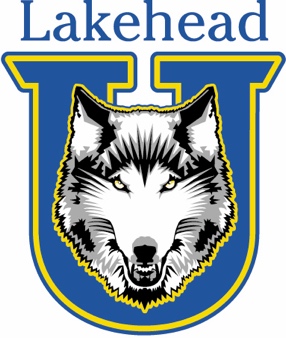 2022 Lakehead Running Mid-Canada XC ChampionshipSaturday, October 8th, 2022FINAL SCHEDULELOCATION: Kamview Nordic CentreHOSTED BY: Lakehead RunningAVAILABLE TO: U12 and older Athletes & SchoolsCompetition Schedule:*Athletes will pick-up their BIB# from their Coaches/ Registration Table*	11:00am	U12/U14 Races (36 + 36)		Check-in Open until 10:45am	12:00pm	U12/U14 Awards	  		12:45pm	U16 and older Races		Check-in Open until 12:15pm	1:45pm	U16 and older Awards	*Please ensure that you are checked-in & have received your race package no later than the times listed above*U12/U14 Races will be contested @ 3km *subject to change via conditions*U16 and older Races will be contested @ 6km *subject to change via conditions*U12 = Age 10 – 11  U14 = Age 12 – 13 U16 = Age 14 – 15U18 = Age 16 – 17U20 = Age 18 – 19Senior = Age 20+All division will have both Male, Female & Team Categories Teams must have a minimum of 5 athletes in that division to qualify for scoringENTRY INFORMATION:Entry Deadline:  Entries must be received no later than Wednesday, October 5th by midnight. All entries must be done using Trackie.reg REGISTRATION (link attached below). Entry Fee per athlete:			$10.00 (+admin. Fee if using trackie) 		MEET INFORMATION:All entrants must have a signed Waiver Form to complete (available at check-in desk & online)All races will be on the RED LOOP (map attached)Race-Package pick-up will be available to coaches/parents Saturday, October 8th in the competition area (LOWER KAMVIEW)Course Map will be available closer to the competition dateTop individual finishers in each division will receive a Championship ShirtTop team in each division will receive Championship RibbonsWashrooms will be available on site.Results will be emailed to coaches and posted on our website. Entry fees can be paid using the following methods; online, e-transfer, or cheque/cash on-site. (lakehead.running@gmail.com)If you have questions currently, please email Joe McDonough (lakehead.running@gmail.com). 